Optimization of phase contrast in bimodal amplitude modulation AFMM. Damircheli*, A. F. Payam and R. Garcia1Instituto de Ciencia de Materiales de Madrid, CSICc/ Sor Juana Inés de la Cruz 3, Madrid, Spain1 email address: r.garcia@csic.es*Permanent address: Department of Mechanical Engineering, Islamic Azad University, Shahr-e-Qods Branch, Tehran, IranBimodal force microscopy has expanded the capabilities of atomic force microscopy (AFM) by providing high spatial resolution images, compositional contrast and quantitative mapping of material properties without compromising the data acquisition speed. In the first  bimodal AFM configuration, an amplitude feedback loop kept constant the amplitude of the first mode while the second mode observables have not feedback restrictions (bimodal AM). Here we study the conditions to enhance the compositional contrast in heterogeneous materials for the first bimodal AFM configuration. The contrast has a maximum with the amplitude of the second mode decreasing. We also demonstrate that the roles of the excited modes are asymmetric. The operational range of bimodal AM is maximized when the second mode is free to follow changes in the force. We also study the contrast in trimodal AFM by analyzing the kinetic energy ratios. The phase contrast improves by decreasing the energy of second mode relative to those of the in first and third modes. IntroductionThe atomic force microscope is a versatile and powerful tool for imaging, compositional mapping and modification of surfaces with atomic and nanoscale spatial resolutions [1-7]. The evolution of AFM is being shaped by the need to provide images of heterogeneous surfaces with high spatial resolution combined with compositional contrast and/or material properties mapping [6,8]. Amplitude modulation force microscopy (AM-AFM) was designed to excite the cantilever near or at its fundamental free resonance frequency [2]. However, the need to improve and/or provide compositional contrast in combination with quantitative data about material properties have led to the development of several AFM modes, specifically multifrequency force microscopy methods [8-30].Bimodal force microscopy is a multifrequency AFM method that uses two eigenmode frequencies for excitation and detection [8]. It has several configurations depending on the feedback schemes [15-23]. In the first bimodal AFM configuration (bimodal AM) [14-15], the feedback acts on the amplitude of the first mode by keeping it at a fixed value during imaging while the second mode operates in an open loop (Fig. 1). The ability of bimodal AM to map compositional variations under the influence of conservative forces is a main advantage with respect to AFM phase imaging (tapping mode AFM), where the phase contrast is related to variations in energy dissipation [32]. In AM-AFM there are two interacting regimes, attractive and repulsive [2]. The regimes are defined by the average value of the force [33]. A transition between the regimes is usually accompanied by a sudden change of the observables (amplitude and phase shift). In bimodal AFM some additional contrast regimes has been identified [34-36] where sudden changes of the phase contrast are not associated with changes in the sign of the average value of the force. The origin of those regimes are discussed in terms of the different energies of the system, kinetic energy of the exited modes [34-37], the input energy [35] or the energy transfer between the modes [36]. In general those regimes appear when the modes are highly coupled. This happens when the energy of the first and second mode are comparable [34]. This context has also stimulated other multifrequency AFM variations such as trimodal AFM [38-40]. In trimodal AFM the first three flexural modes are excited and detected. The feedback operates on the amplitude of the first mode while both second and third mode are in open loops. Solares and co-workers have demonstrated the usefulness of the third mode to modulate the indentation [22]. A comparison of the trade-offs in sensitivity and sample depth have been performed with bimodal and trimodal AFM in the repulsive regime [40]. However, a similar comparison has not been reported for the attractive interaction regime. As it has happened with tapping mode AFM [2], the experimental  advances in bimodal AFM are ahead of its theoretical understanding.  To bridge the gap between experiments and theory we study the conditions to optimize the compositional contrast and material properties sensitivity in bimodal AM. The compositional contrast is usually defined as the phase shift difference of the second between two regions of a surface of a heterogeneous material (Fig. 1(b)). We study the phase contrast as a function of the amplitude ratio, the amplitude values of the second mode and the kinetic energy ratios of the excited modes. We also study the phase contrast by inverting the roles of the excited modes (indirect bimodal AM) as well as in trimodal AFM. In the latter, the phase contrast is maximized when the energy of the second mode is much smaller than the other excited modes.Results and DiscussionEquation of motion and tip-surface forcesTo analyze the dependence of the phase contrast on the values of the different parameters we have used numerical simulations. For this we consider that bimodal AFM is characterized by the simultaneous excitation of two cantilever resonant frequencies, usually the lowest flexural eigenmodes [41]. The total driving force is expressed as						                 (1)Then, the cantilever-tip ensemble will be described by the system of two differential modal equations,			               (2)										               (3)with i=1,2; ωi, ki, Qi and A0i are, respectively, the angular frequency, the force constant, quality factor and free amplitude of mode i; m=0.25 mc is an effective mass while mc is the real cantilever-tip mass. The solution of the above equation has two components z1 and z2 that vibrate, respectively, with the eigenmode frequencies ω1 and 2. The instantaneous tip-surface distance d is defined by									  (4)where z0 and zc are respectively, the average tip deflection and the average tip-surface separation. The tip-surface force is modelled by                                      (5)where a0 is a molecular distance (0.165 nm).Material and cantilever-tip parametersTo study the phase contrast we have simulated the bimodal AM operation for two materials gold (Au) and polystyrene (PS). The values of the material properties needed to describe the tip-surface force (Hamaker constant and Young modulus) and the operational values of the microscope are summarized in Table 1. For trimodal AFM simulations we have used the parameters shown in Table 2.  To minimize some complex non-linear dynamic effects we restrict our study to situations that involve the attractive regime. The attractive forces have been modeled by van der Waals interactions with the Hamaker values given in Table 1.Phase contrast in the attractive regime: A01>A02In bimodal AM the feedback loop operates on A1, consequently the amplitude of the first mode or its ratio are the relevant parameters to be used as the independent variable. In some cases, the representation with respect to the average tip-surface distance could also provide useful information. The dependence of ϕ2 with A1/A01 has been described previously [14-15]. In the attractive regime, it shows an increase with A1/A01 decreasing (A01=10 nm). The fastest changes happen at the edges of the x axis (small and large amplitude ratios). This behavior is reproduced for  gold (Fig. 2(a)) and PS (Fig. 2(b)) for different values of A02. The phase contrast Δϕ2=ϕ2 (gold)-ϕ2 (PS) depends on both the A1/A01 ratio and the value of A02. Two maxima are observed, one with respect to A1/A01 and the other with respect to A02. The first maximum happens near an A1/A01 ratio of about 0.5. It seems similar to the behavior observed in AM-AFM for the dependence of the minimum distance with A1/A01 [42]. In terms of optimizing the material contrast it is more relevant to pay attention to the behavior with respect to A02 (Fig. 2(d)). It shows the phase contrast for A01/A02 ratios between 5 and 2000. Small values of  A02 are needed to enhance the material contrast, however, for very small A02 the bimodal enhancement of contrast will disappear because the  system becomes monomodal, this is, tapping mode AFM. For this simulation the best contrast is obtained for an amplitude ratio of 250. This value is significantly larger than the values previously recommended (10-50) which were based on experiments [42-44]. Phase contrast in the attractive regime: A02>A01 (inverted bimodal excitation)In the first bimodal AM experiments the first mode carried the feedback controls while the second has an open loop (no feedback). This configuration introduced a significant asymmetry between the roles of the excited modes.   This raises the question about the equivalence of the excited modes 1 and 2 for bimodal AM operation. To answer this question we have simulated a situation where the feedback operates in the second mode while the first mode has an open loop (inverted bimodal excitation). In the simulations, the free amplitude of the second mode is 10 nm while the one of the first ranges between 0.7 and 2 nm. Other relevant parameters are described in Tables 1 and 2.  The cross-mode representation has ϕ1 or  Δϕ1 as dependent variables with respect to A2 or its ratio. The phase shift ϕ1 versus A2/A02 shows a quick increase from 90º to close to 180º for a rather small reduction of the amplitude ratio (Fig. 3a and b). In the inverted bimodal AM there is phase contrast between Au and PS. In fact the contrast in terms of degrees is comparable to the one observed in bimodal AM, however, it happens for an  extremely small range of set-point amplitudes ratios (0.99 and 0.999). This makes it impractical from the experimental point of view. In the direct bimodal AM the phase contrast is observed in almost all the amplitude ratio range from 0.1 to 0.99. Consequently, the roles of modes 1 and 2 in bimodal AM are not equivalent. The asymmetry is more clearly seen by plotting the dependences of A1/A01 and A2/A02 with respect to zc for both the direct and the inverse bimodal AFM configurations (Fig. 4). In the direct bimodal AM both  A1 and A2 decrease with respect zc over similar range (Fig. 4(a)). However, in inverted bimodal AM, A1 has almost vanished while A2 is still starting to notice the presence of the tip-surface force (Fig. 4(b)). The origin of this asymmetry  can be traced back to the sensitivity of  an oscillating system with respect to Qi and ki. It has been shown that the phase shift sensitivity is proportional to the Qi/ki ratio [42]. This ratio decreases with increasing the eigenmode index [8].Phase contrast in the repulsive regime: A01>A02In the repulsive regime, the phase shift decreases from the non-interacting phase shift (90º) with A1/A01 decreasing (Figs. 5(a) and (b)). The decrease depends on the Young modulus and on the value of A02. For the same A1/A01 ratio lower phase shift values are observed on the stiffer material. The dependence on A02 follows the trend observed in the attractive regime. For the same A1/A01 ratio by reducing the value from 2 to 0.4 nm the phase shift variation (from the non-interacting value, 90º) is increased.   More significantly, the phase contrast measured between Au and PS is also enhanced by reducing A02. A maximum is observed in the phase contrast dependence on the  A1/A01 ratio (Fig. 5(c)). The position of the maximum depends on A02. The lower the value of A02, the higher A1/A01 ratio where the maximum is observed.  Trimodal AFM in the attractive regimeSolares and co-workers have extended the bimodal scheme by introducing an additional excitation in the third mode [38-40]. The third excitation in trimodal AFM offers two additional channels for compositional contrast. The value of A03 has been used modulate the indentation while imaging embedded nanoparticles in a soft polymer [22]. To understand some of the fundamental aspects of trimodal AFM and the differences with respect to bimodal AM we study the phase contrast in trimodal AFM in the attractive regime. We have performed simulations by using an excitation force with contributions to the first three eigenmodesThe phase contrast is studied in terms of the kinetic energy (KE) of the excited modes [37]. It has been shown that the contrast reversal observed in bimodal AM depends on the relative kinetic energy of the excited modes [34-35].									                (7)The kinetic energy analysis is applied to establish the optimum conditions for phase contrast in trimodal AFM. Table 3 shows the different amplitudes values used in the simulations and the corresponding kinetic energy relationships.Figures 6(a) and (b) show the phase shift as function of the set-point point amplitude for different energy ratios among modes. Each single curve reproduces the bimodal AM shape described before (Fig. 2). Phase contrast between AU and PS is observed in all the cases irrespective of the kinetic energy distribution among the excited modes. However, the maximum contrast is obtained for a situation that minimizes the kinetic energy of the second mode with respect to the other two (Fig. 6(c)). We also observe that the maximum contrast happens for an amplitude ratio about 0.5. This is far from the edge regions where the phase shift changes more rapidly.  We have also compared the phase contrast between bimodal and trimodal AFM (attractive regime). The shape of the phase shift curves are almost identical in bimodal and trimodal AM (Figs. 7(a) and (b)). However, the introduction of third excitation improves the phase contrast (Fig. 7(c)). This seems an advantage of trimodal with respect to bimodal AM, however, this happens at the expense of introducing additional electronic hardware and increasing the peak force.  A more detailed study is needed to stablish the advantages/disadvantages of these multifrequency AFM configurations. ConclusionWe have studied the phase contrast in bimodal amplitude modulation AFM for the attractive and the repulsive interaction regimes as a function of the amplitude and amplitude ratio. We have found that the contrast increases by minimizing the amplitude of the second mode. We have also compared the phase contrast for direct (conventional) and indirect bimodal AM configurations. We have found that bimodal AM favors to use the feedback controls on the amplitude of the lowest excited mode.  This excitation/detection scheme maximizes the operational range. In the inverted bimodal AM configuration the amplitude of the lowest excited mode disappears so quickly that there is a very small range of amplitude ratios where the bimodal AM is operative.  The origin of this asymmetry lies in the fact that the sensitivity in amplitude modulation AFM  decreases with the mode number. The simulations show that in the attractive regime, the introduction of a small excitation in the third flexural mode improves the phase contrast with respect to bimodal AFM.  This result is related to the distribution of the kinetic energies among the modes. In terms of compositional contrast it is favored the configuration that minimizes the kinetic energy of the imaging mode (second) with respect to any of the kinetic energies of the other modes.  However, this compositional sensitivity gains happens at the expense of increasing the peak forces.Acknowledgement.  This work was funded by the Spanish Ministry of  Economy  (MINECO) through grant CSD2010-00024. Figure CaptionsFigure 1. (a). Scheme of the excitation and detection signals in bimodal AM configuration. (b). Definition of phase shifts in bimodal AM for the first and the second modes.Figure 2.  Bimodal AM in the attractive regime. (a). Phase shift dependence on the amplitude ratio of the first mode for different values of A02. The value of the Hamaker constant is set for the  Au-air-Si interface. (b). Phase shift dependence on the amplitude ratio of the first mode for different values of A02. The value of the Hamaker constant is set for the  PS-air-Si interface.  (c) Phase contrast between Au and PS as a function of the amplitude ratio. A01= 10 nm; see Table 1 for more details.Figure 3. Inverted bimodal AM. (a) Phase shift dependence on the amplitude ratio (A2/A02). The value of the Hamaker constant is set for the  Au-air-Si interface. (b). Phase shift dependence on the amplitude ratio (A2/A02). The value of the Hamaker constant is set for the  PS-air-Si interface. A01= 1 nm, A02= 10 nm; see Table 1 for more details.Figure 4. Comparison between direct and inverted bimodal AM. (a) Amplitude ratio dependence on the average tip-surface separation for bimodal AM (feedback on A1). (b) Amplitude ratio dependence on the average tip-surface separation for the inverted bimodal AM (feedback on A2).Figure 5. Bimodal AM in the repulsive regime. (a). Phase shift dependence on the amplitude ratio of the first mode for different values of A02. The value of the Young modulus corresponds to Au.  (b) Phase shift dependence on the amplitude ratio of the first mode for different values of A02. The value of the Young modulus corresponds to PS.   (c) Phase contrast between Au and PS as a function of the amplitude ratio for different A02. A01= 10 nm, see Table 1 for other parameters.Figure 6. Trimodal AFM in the attractive regime. (a) Phase shift of the second mode dependence on A1/A01 for different kinetic energy ratios. The value of the Young modulus corresponds to Au. (b) Phase shift of the second mode dependence on A1/A01 for different kinetic energy ratios. The value of the Hamaker constant is for the  PS-air-Si interface. (c) Phase contrast between Au and PS as a function of the amplitude ratio for different kinetic energy ratios. See Table 3 for parameter values.Figure 7. Bimodal versus trimodal AM (attractive regime). (a) Phase shift of the second mode dependence on A1/A01 for different A03 values. The value of the Hamaker constant is for the  Au-air-Si interface. (b) Phase shift of the second mode dependence on A1/A01 for different A03 values. The value of the Hamaker constant is for the  PS-air-Si interface. (c) Phase contrast between Au and PS as a function of the amplitude ratio for different kinetic energy ratios. A01= 10 nm in all cases.References1. Binnig, G.; Quate, C. F.; Gerber, C. Phys. Rev. Lett. 1986, 56, 930.2. Garcia, R.; Perez, R. Surf. Sci. Rep. 2002, 47, 197.3. Ando, T.; Uchihashi, T.; Fukuma, T. Prog. Surf. Sci. 2008, 83, 337.4. Gan, Y. Surf. Sci. Rep. 2009, 64, 99-121.4. Barth, C.; Foster, A. S.; Henry, C. R.; Shluger A. L. Adv. Mater. 2011, 23, 477-501.5. A.F. Payam, J. R. Ramos, R. Garcia, ACS Nano 6, 4663-4670 (2012).6. Dufrene, Y. F.; Martinez-Martin, D.; Medalsy, I.; Alsteens, D.; Muller, D.J. Nat. Methods. 2013, 10, 847-854. 7. Garcia, R.; Knoll, A. W.; Riedo, E. Nat. Nanotechnol. 2014, 9, 577-587.8. Garcia, R.; Herruzo, E. T. Nat. Nanotechnol. 2012, 7, 217-226.9. Sahin, O.; Quate, C. F.; Solgaard, O.; Atalar, A. Nat. Nanotechnol. 2007, 2, 507.10. Dong, M. D.; Sahin, O.  Nature Commun. 2011, 2, 247.11. Spitzner, E.C.; Riesch, C.; Magerle, R. ACS Nano 2011, 5, 315-320.12. Rico, F.; Su, C.; Scheuring, S. Nano Lett. 2011, 11, 3983-6.13. Raman, A. et al. Nat. Nanotechnol. 2011, 6, 809-814.14. Rodriguez, T. R.; Garcia, R. Appl. Phys. Lett. 2004, 84, 449.15.  Martinez, N. F.; Patil, S.; Lozano, J. R; Garcia, R. Appl. Phys. Lett. 2006, 89, 153115.16. Stark, R. W.; Naujokes, N.; Stemmer, A. Nanotech. 2007, 18, 065502.17. Li, Y. J.; Kobayashi, N.; Naitoh, Y.; Kageshima, M.; Sugawara, Y. Appl. Phys. Lett. 2008, 92, 121903.18. Li, W.; Cleveland, J.P.; Proksch, R. Appl. Phys. Lett. 2009, 94, 163118 .19. Kawai, S. et al. Phys. Rev. Lett. 2009, 103, 220801.20.  Kawai, S. et al. Phys. Rev. Lett. 2012, 109, 146101.21. Garcia, R.;  Proksch, R. Euro. Poly. J. 2013, 49, 1897-1906.22. Ebeling, D.; Eslami, B.; Solares, S. D. ACS Nano 2013, 7, 10387-10396.   23. Santos, S. Appl. Phys. Lett. 2013, 103, 231603.24. Herruzo, E. T.; Perrino, A. P.; Garcia, R. Nat. Comm. 2014, 5, 3126-3204.25. Sahin et al. Sen Act. A 2004, 114, 183-190 .26. Platz, D.; Tholen, E. A.; Haviland, D. B. Appl. Phys. Lett. 2008, 92, 153106.27. Forchheimer, D.; Platz, D.; Tholen, E. A.; Haviland, D. Phys. Rev. B 2012, 85, 195449.28. Stan, G.; Solares, S. D.; Pittenger, B.; et al. Nanoscale 2014, 6, 962-969. 29. Killgore, J. P.; Kelly, J. Y.; Stafford, C.; Fasolka, M.; Hurely, D. C.; Fasolka, M. J. Nanotechnology 2011, 22, 175706.30. Jesse, S.; Kalinin, S. V.; Proksch, R.; Baddrof, A. P.; Rodriguez, B. J. Nanotechnology 2007, 18, 435503.31. Jesse, S. et al. Ann. Rev. Phys. Chem. 2014, 65, 519-536.32. Garcia, R.; Gomez, C.J.; Martinez, N.F.; Patil, S.; Dietz, C.; Magerle, R. Phys. Rev. Lett. 2006, 97, 016103.33. Garcia, R.; San Paulo, A. Phys. Rev. B 1999, 60, 4961, 34. Kiracofe, D.; Raman, A.; Yablon, D. Belstein J. Nanotechnol. 2013, 4, 385-393.35. Chakraborty, I.;  Yablon, D. G. Nanotechnology 2013, 24, 475706.36. Santos, S. Appl. Phys. Lett. 2014, 104, 143109.  37.  Stark, R.W. Appl. Phys. Lett. 2009, 94, 063109.38. Solares, S. D.; Chawla, G. J. Appl. Phys, 2010, 108, 054901.                                       39. Solares, S. D.; Chawla, G. Meas. Sci. Technol. 2010, 21, 125502 .40. Eslami, B.; Ebeling, D.; Solares, S.D. Beilstein J. Nanotechnol. 2014, 5, 1144.41. Lozano, J. R.; Garcia, R. Phys. Rev. Lett. 2008, 100, 076102.42. Dietz, C.; Herruzo, E.T.; Lozano, J.R.; Garcia, R.  Nanotechnology 2011, 22, 125708.43. Martinez, N. F.; Lozano, J. R.; Herruzo, E. T.; et al. Nanotechnology 2008, 19,  384011 44. Gigler, A.M.; Dietz, C.; Baumann, M.; Martinez, N. F.; Garcia, R.; Stark, R. W. Beilstein J. Nanotechnol. 2012, 4, 456.Figure 1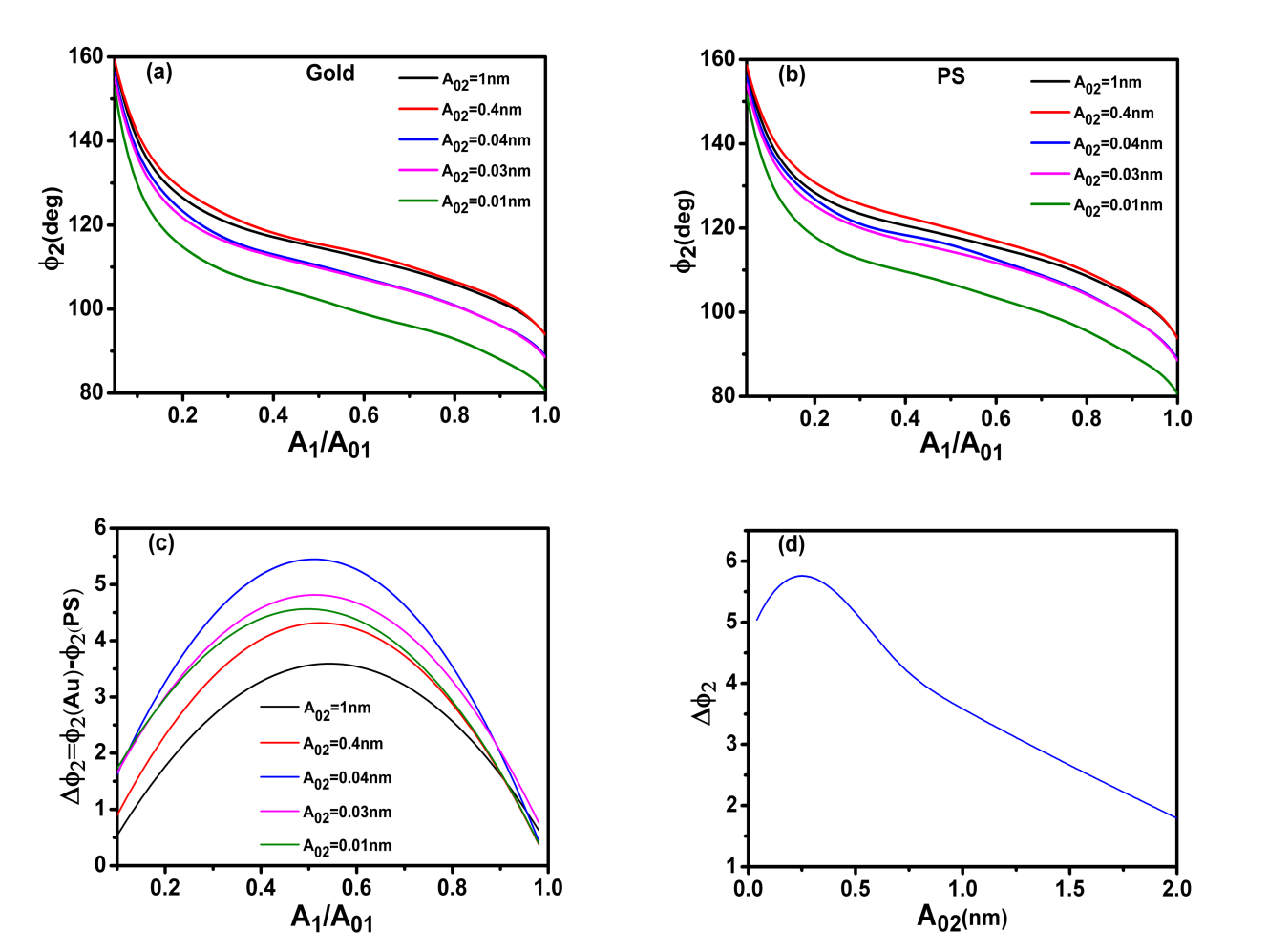 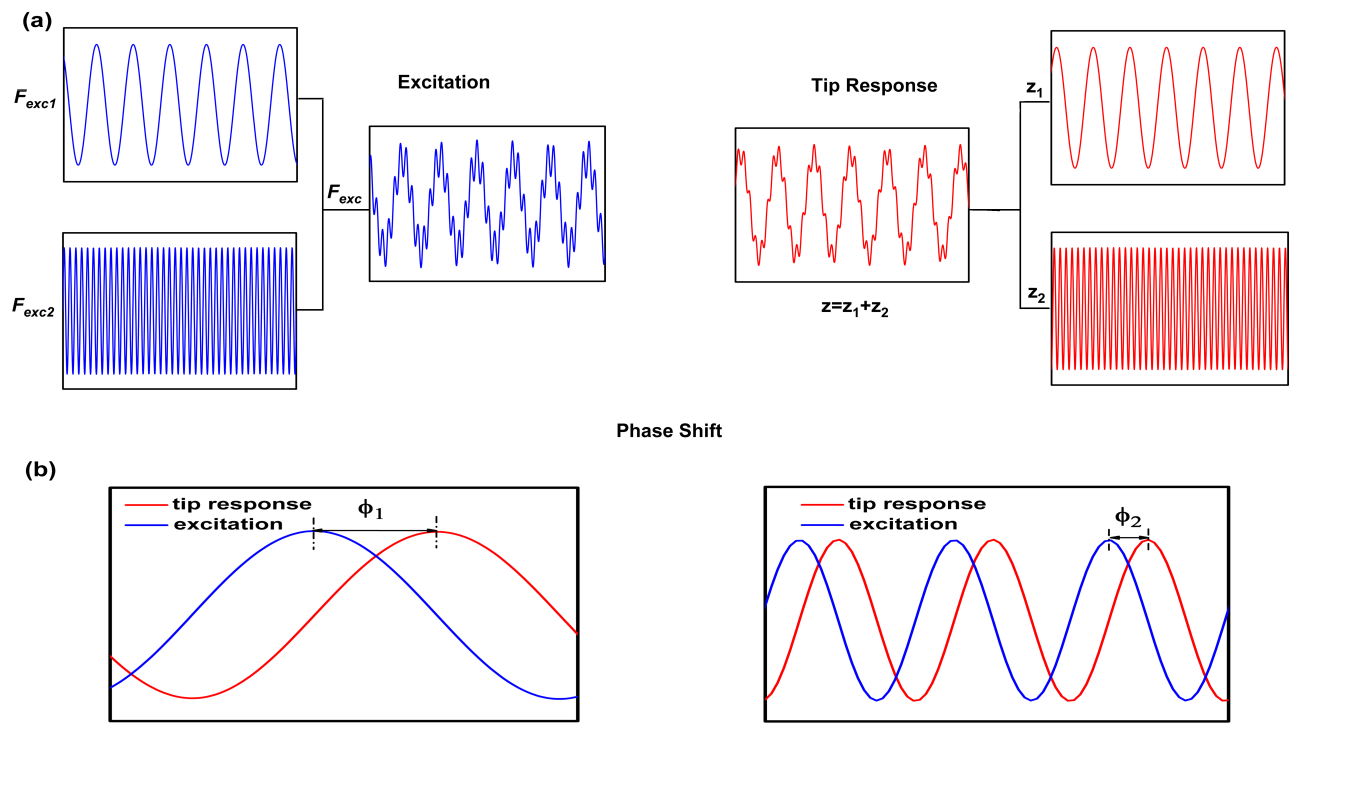 Figure 2 Figure 3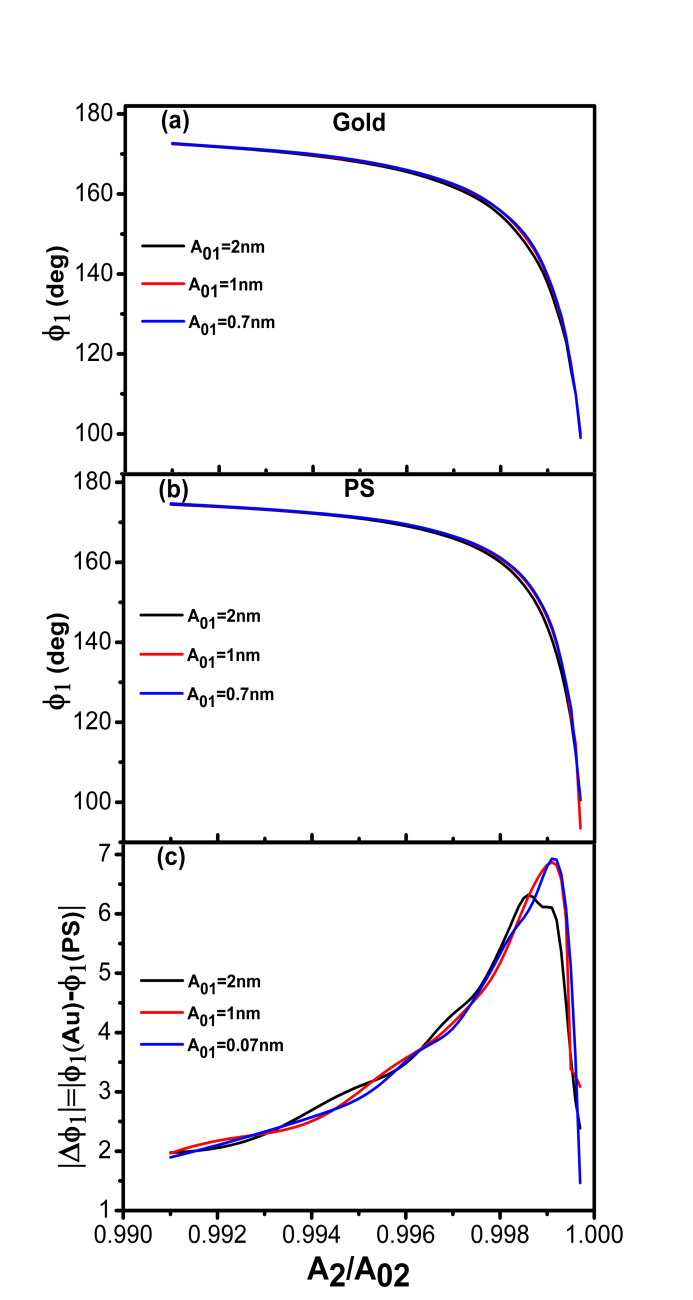 Figure 4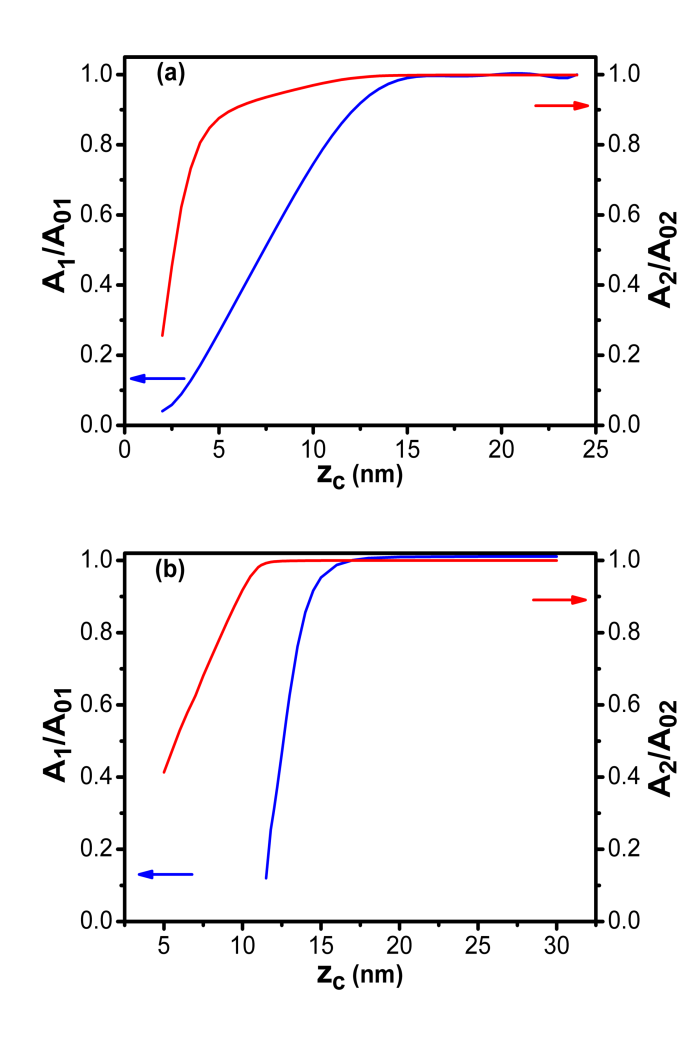 Figure 5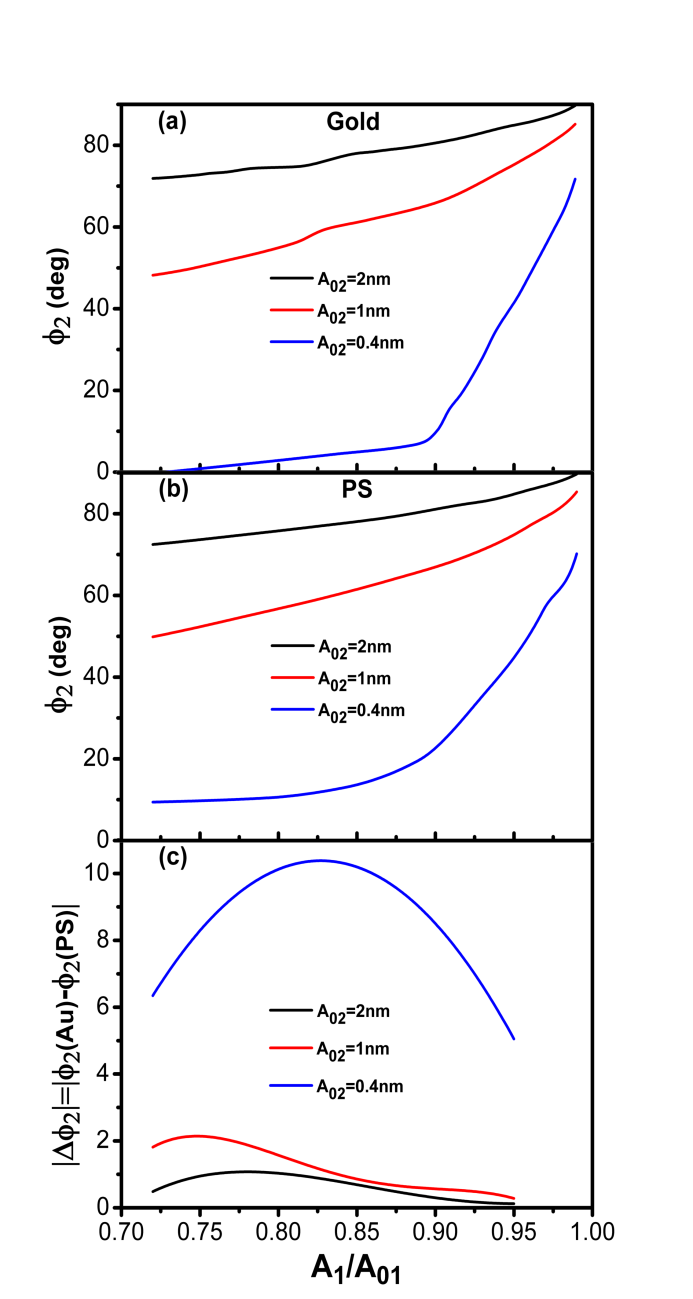 Figure 6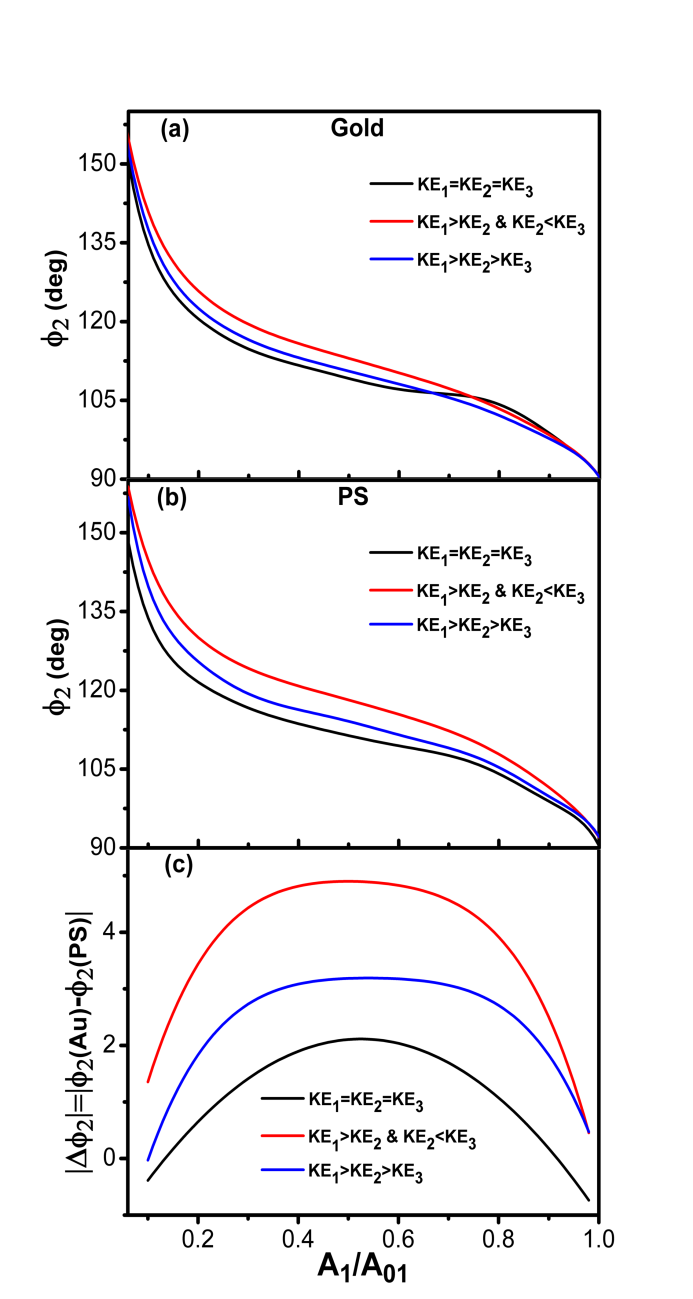 Figure 7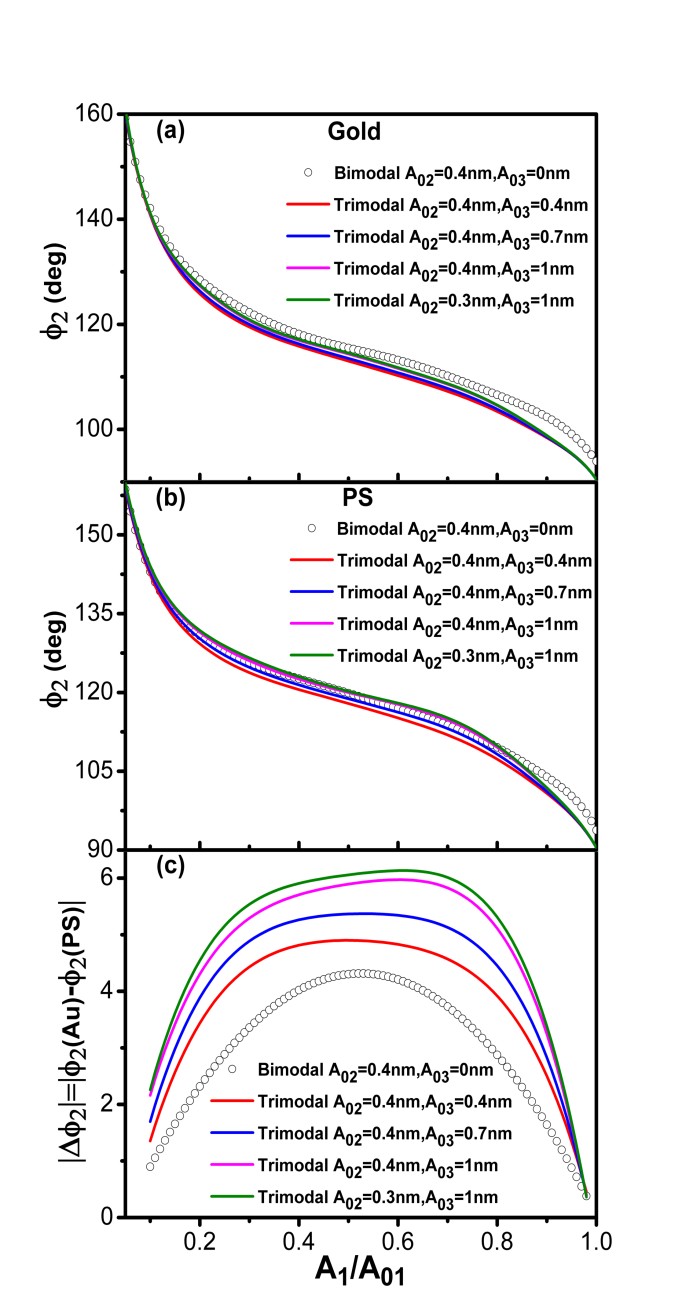 308.26kHz Table 1.  Table 1.  Table 1.  Table 1.  Table 1.  Table 1.  Table 1.  Hamaker and Young modulus valuesHamaker and Young modulus valuesHamaker and Young modulus valuesHamaker and Young modulus valuesHamaker and Young modulus valuesHamaker and Young modulus valuesHamaker and Young modulus valuesH (tip-gold) H (tip-gold) E (Au)E (Au)H (tip-PS)E (PS)E (PS)12x10-20 J12x10-20 J75 GPa75 GPa7x10-20 J3 GPa3 GPaCantilever-tip parametersCantilever-tip parametersCantilever-tip parametersCantilever-tip parametersCantilever-tip parametersCantilever-tip parametersCantilever-tip parametersCantilever-tip parametersR (nm)k1 (N/m)k1 (N/m)f1 (kHz)Q1k2 (N/m)f2 (kHz)Q2200.8960.89649.1625435.24308.26995Table 2. Cantilever-tip parameters in trimodal AFMTable 2. Cantilever-tip parameters in trimodal AFMTable 2. Cantilever-tip parameters in trimodal AFMTable 2. Cantilever-tip parameters in trimodal AFMTable 2. Cantilever-tip parameters in trimodal AFMTable 2. Cantilever-tip parameters in trimodal AFMTable 2. Cantilever-tip parameters in trimodal AFMTable 2. Cantilever-tip parameters in trimodal AFMTable 2. Cantilever-tip parameters in trimodal AFMTable 2. Cantilever-tip parameters in trimodal AFMR (nm)k1 (N/m)f1 (kHz)Q1k2 (N/m)f2 (kHz)Q2k3 (N/m)f3 (kHz)Q3200.89649.1625435.24308.26995276.18862.86766Table 3. Kinetic energies and free amplitudes in trimodal AFMTable 3. Kinetic energies and free amplitudes in trimodal AFMTable 3. Kinetic energies and free amplitudes in trimodal AFMTable 3. Kinetic energies and free amplitudes in trimodal AFMkinetic energy relationshipA01 (nm)A02 (nm)A03 (nm)KE1=KE2=KE3    10    1.6   0.57KE1>KE2; KE2< KE3    10    0.4   0.4KE1>KE2>KE3    10    1.2   0.3